دانشکده پرستاری و مامایی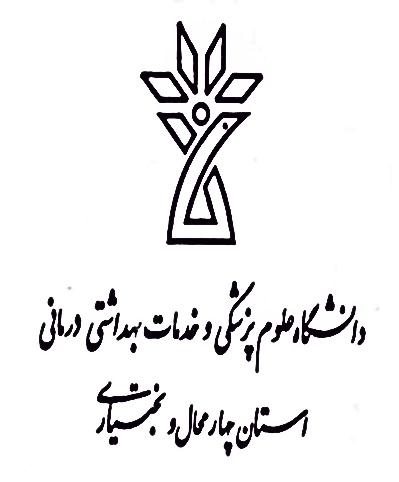 گروه آموزشی ماماییدانشکده پرستاری و مامایی شهرکردگروه آموزشی ماماییدفترچه ثبت عملکرد بالینی دانشجويان کارشناسی پیوسته مامايی(Midwifery LOG BOOK)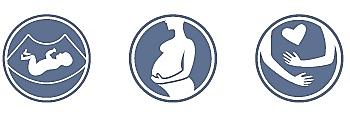 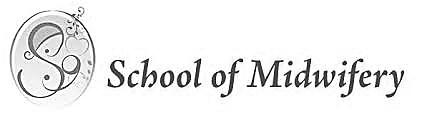 ویرایش 1401نام و نام خانوادگي دانشجو: ............................................شماره دانشجويي : ............................................دانشجوي گرامي :همان طور كه اطلاع داريد شما در طول دوره كار آموزي هاي مامايي در زمينه هاي مختلف تجارب گوناگون عملي را كسب خواهيد كرد كه به طور مستمر ثبت مي شود . ثبت فعاليتهاي انجام شده راهنماي ارزنده اي براي پي بردن به كاستي ها و رفع آن خواهد بود و شامل موارد زير است. ثبت موارد انضباطي ثبت فعاليتهاي عملي  انجام  شده توسط كارآموزثبت فعاليتهاي علمي آموزشي انجام شده توسط كارآموزثبت اقدامات مراقبتی، تشخيصي و دارو درماني  انجام شده توسط كارآموزاين کتاب برنامه توسط گروه مامايي دانشكده پرستاري مامايي شهركرد تهيه و در اختيار شما قرار گرفته است تا فعاليتهاي شما بطور مستمر ثبت گرديده و زير نظر اساتيد ارزيابي شود و در نهايت با مشخص شدن كاستي ها براي رفع آن ها برنامه ريزي مي شود. لذا از شما انتظار مي رود ضمن ثبت اطلاعات در حفظ آن كوشا بوده تا بتواند به عنوان ابزاري جهت ارزيابي علمي و عملي شما مورد استفاده قرار گيرد. مقررات :تمامي كارآموزان مي بايست اطلاعات مربوط به تجربيات عملي خود را در Log book ثبت نمایند.هر كارآموز موظف است كليه اطلاعات ثبت شده در Log book خود را به تفكيك کارآموزی ها به تائيد هر مربي يا استاد مسئول خود برساند.تكميل Log book  بايد از ابتدا تا انتهای كارآموزي ها انجام شود.گروه مامايي مي تواند در هر زمان كه تشخيص دهد  Log book  را جهت بررسي در اختيار داشته باشد.دانشجویان بایستی جهت بررسی نهایی Log book خود را در پايان دوره به مربي يا استاد مربوطه گروه تحويل دهد.اصول كلي تكميل Log bookتوصيه مي گردد كارآموز Log book خود را در تمامي کارآموزی ها همراه داشته باشد. اطلاعات مربوطه به هر اقدام عملي مي بايست در اولين زمان ممكن توسط كارآموز در جداول مربوطه ثبت شود و سپس به تائيد مربي مربوطه برسد. تذکر : 10% از نمره امتحان پايان دوره (فينال) بر مندرجات اين دفترچه اختصاص می يابد . لذا لازم است دانشجو در طی مدت تحصيل به روند ارزيابی خود توسط مربيان توجه داشته باشد. فرم ارزشیابی عمومی دانشجوفرم ثبت مهارتهای تمرين شده توسط دانشجو  در کارآموزی اصول و فنون پرستاری، مامایی و روش کار در اتاق عمل و زایماننام و نام خانوادگی دانشجو ................... مکان کارآموزی.......................تاريخ از ............... تا .................. نام مربی ........کیفیت فعالیت دانشجو بر اساس اختصارات زیر در جدول درج گردد:   A: خوب        : Bمتوسط           C: ضعیففرم ثبت مهارتهای تمرين شده توسط دانشجو در کارآموزی پزشکی قانونی در مامایینام و نام خانوادگی دانشجو ................... مکان کارآموزی.......................تاريخ از ............... تا .................. نام مربی ........کیفیت فعالیت دانشجو بر اساس اختصارات زیر در جدول درج گردد:   A: خوب        : Bمتوسط           C: ضعیففرم ثبت مهارتهای تمرين شده توسط دانشجو در کارآموزی نشانه شناسینام و نام خانوادگی دانشجو ................... مکان کارآموزی.......................تاريخ از ............... تا .................. نام مربی ........کیفیت فعالیت دانشجو بر اساس اختصارات زیر در جدول درج گردد:   A: خوب        : Bمتوسط           C: ضعیففرم ثبت مهارتهای تمرين شده توسط دانشجو در کارآموزی بیماری های داخلی و جراحینام و نام خانوادگی دانشجو ................... مکان کارآموزی.......................تاريخ از ............... تا .................. نام مربی ........کیفیت فعالیت دانشجو بر اساس اختصارات زیر در جدول درج گردد:   A: خوب        : Bمتوسط           C: ضعیففرم ثبت مهارتهای تمرين شده توسط دانشجو در کارآموزی کودکاننام و نام خانوادگی دانشجو ................... مکان کارآموزی.......................تاريخ از ............... تا .................. نام مربی ........کیفیت فعالیت دانشجو بر اساس اختصارات زیر در جدول درج گردد:   A: خوب        : Bمتوسط           C: ضعیففرم ثبت مهارتهای تمرين شده توسط دانشجو در کارآموزی نوزادان نیازمند مراقبت های ویژهنام و نام خانوادگی دانشجو ................... مکان کارآموزی.......................تاريخ از ............... تا .................. نام مربی ........کیفیت فعالیت دانشجو بر اساس اختصارات زیر در جدول درج گردد:   A: خوب        : Bمتوسط           C: ضعیففرم ثبت مهارتهای تمرين شده توسط دانشجو  در کارآموزی بارداری طبیعی (پره ناتال)نام و نام خانوادگی دانشجو ................... مکان کارآموزی..................تاريخ از ............... تا .................. نام مربی .........................کیفیت فعالیت دانشجو بر اساس اختصارات زیر در جدول درج گردد: A      : خوب:B      متوسط C    : ضعیففرم ثبت مهارتهای تمرين شده توسط دانشجو در کارآموزی بارداری طبیعی(بلوک زایمان)نام و نام خانوادگی دانشجو ................... مکان کارآموزی.......................تاريخ از ............... تا .................. نام مربی ........کیفیت فعالیت دانشجو بر اساس اختصارات زیر در جدول درج گردد:   A: خوب        : Bمتوسط           C: ضعیففرم ثبت مهارتهای تمرين شده توسط دانشجو در کارآموزی زایمان طبیعینام و نام خانوادگی دانشجو ................... مکان کارآموزی.......................تاريخ از ............... تا .................. نام مربی ........کیفیت فعالیت دانشجو بر اساس اختصارات زیر در جدول درج گردد:   A: خوب        : Bمتوسط           C: ضعیففرم ثبت مهارتهای تمرين شده توسط دانشجو در کارآموزی زایمان طبیعی و غیر طبیعینام و نام خانوادگی دانشجو ................... مکان کارآموزی.......................تاريخ از ............... تا .................. نام مربی ........کیفیت فعالیت دانشجو بر اساس اختصارات زیر در جدول درج گردد:   A: خوب        : Bمتوسط           C: ضعیففرم ثبت مهارت های تمرین شده در کارآموزی  بهداشت باروری مادر و کودک و تنظیم خانوادهنام و نام خانوادگی دانشجو ................... مکان کارآموزی.......................تاريخ از ............... تا .................. نام مربی ........کیفیت فعالیت دانشجو بر اساس اختصارات زیر در جدول درج گردد:   A: خوب        : Bمتوسط           C: ضعیففرم ثبت مهارتهای تمرين شده توسط دانشجو  در کارآموزی بیماریهای زنان نام و نام خانوادگی دانشجو ................... مکان کارآموزی.......................تاريخ از ............... تا .................. نام مربی ........کیفیت فعالیت دانشجو بر اساس اختصارات زیر در جدول درج گردد:   A: خوب        : Bمتوسط           C: ضعیففرم ثبت مهارتهای تمرين شده توسط دانشجو در کارآموزی در عرصه بارداری طبیعی و غیر طبیعی نام و نام خانوادگی دانشجو ................... مکان کارآموزی.......................تاريخ از ............... تا .................. نام مربی ........کیفیت فعالیت دانشجو بر اساس اختصارات زیر در جدول درج گردد:   A: خوب        : Bمتوسط           C: ضعیففرم ثبت مهارتهای تمرين شده توسط دانشجو در کارآموزی در عرصه زایمان طبیعی و غیر طبیعی (1)  نام و نام خانوادگی دانشجو ................... مکان کارآموزی.......................تاريخ از ............... تا .................. نام مربی ........کیفیت فعالیت دانشجو بر اساس اختصارات زیر در جدول درج گردد:   A: خوب        : Bمتوسط           C: ضعیففرم ثبت مهارتهای تمرين شده توسط دانشجو در کارآموزی در عرصه زایمان طبیعی و غیر طبیعی(2)  نام و نام خانوادگی دانشجو ................... مکان کارآموزی.......................تاريخ از ............... تا .................. نام مربی ........کیفیت فعالیت دانشجو بر اساس اختصارات زیر در جدول درج گردد:   A: خوب        : Bمتوسط           C: ضعیففرم ثبت مهارتهای تمرين شده توسط دانشجو  در کارآموزی در عرصه بیماریهای زنان و ناباروری نام و نام خانوادگی دانشجو ................... مکان کارآموزی.......................تاريخ از ............... تا .................. نام مربی ........کیفیت فعالیت دانشجو بر اساس اختصارات زیر در جدول درج گردد:   A: خوب        : Bمتوسط           C: ضعیففرم ثبت مهارتهای تمرين شده توسط دانشجو در کارآموزی در عرصه  بهداشت باروری مادر و کودک و تنظیم خانوادهنام و نام خانوادگی دانشجو ................... مکان کارآموزی.......................تاريخ از ............... تا .................. نام مربی ........کیفیت فعالیت دانشجو بر اساس اختصارات زیر در جدول درج گردد:   A: خوب        : Bمتوسط           C: ضعیففرم ثبت مهارتهای تمرين شده توسط دانشجو  در کارآموزی در عرصه رادیولوژی و سونوگرافی در مامایینام و نام خانوادگی دانشجو ................... مکان کارآموزی...................تاريخ از ............... تا .................. نام مربی ....................... کیفیت فعالیت دانشجو بر اساس اختصارات زیر در جدول درج گردد:   A: خوب        : Bمتوسط           C: ضعیففرم ثبت مهارتهای تمرين شده توسط دانشجو در کارآموزی در عرصه مدیریت  و کاربرد آن در مامایینام و نام خانوادگی دانشجو ................... مکان کارآموزی...................تاريخ از ............... تا .................. نام مربی .........................کیفیت فعالیت دانشجو بر اساس اختصارات زیر در جدول درج گردد: A      : خوب:B        متوسط C    : ضعیففرم ثبت مهارتهای تمرين شده توسط دانشجو در کارآموزی در عرصه نوزادان نیازمند مراقبت های ویژهنام و نام خانوادگی دانشجو ................... مکان کارآموزی..................تاريخ از ............... تا .................. نام مربی .........................کیفیت فعالیت دانشجو بر اساس اختصارات زیر در جدول درج گردد: A      : خوب:B      متوسط C    : ضعیففرم ثبت مهارتهای تمرين شده توسط دانشجو در کارآموزی  در عرصه بیماری های داخلی و جراحی در باردارینام و نام خانوادگی دانشجو ................... مکان کارآموزی...................تاريخ از ............... تا .................. نام مربی .........................کیفیت فعالیت دانشجو بر اساس اختصارات زیر در جدول درج گردد: A      : خوب:B      متوسط C    : ضعیفردیفوظایف دانشجوعالیخوبمتوسطملاحظات1رعایت موازین اسلامی و بهداشتی و آراستگی ظاهر2رعایت نظم، انضباط و وقت شناسی3دقت در کار و داشتن معلومات4داشتن مهارت و اعتماد به نفس5مسئولیت پذیری و فعال بودن در انجام امور6الویت بندی و سرعت عمل در انجام وظایف محوله7صرفه جویی و مراقبت از وسایل معاینه8ارتباط صحیح و مناسب با دیگران) مدرس، پرسنل، بیمار و ...)9انتقاد پذیری و تلاش برای اصلاح رفتار10احترام به حریم خصوصی و رعایت حقوق مددجو و خانواده ویرديفشرح فعاليتحداقل فعاليتهاتاریخ ،کیفیت فعالیت، امضا مربیتاریخ ،کیفیت فعالیت، امضا مربیتاریخ ،کیفیت فعالیت، امضا مربیتاریخ ،کیفیت فعالیت، امضا مربیتاریخ ،کیفیت فعالیت، امضا مربیتاریخ ،کیفیت فعالیت، امضا مربیتاریخ ،کیفیت فعالیت، امضا مربیتاریخ ،کیفیت فعالیت، امضا مربیتاریخ ،کیفیت فعالیت، امضا مربیتاریخ ،کیفیت فعالیت، امضا مربیرديفشرح فعاليتحداقل فعاليتها1درست کردن تخت باز و بسته92جا به جا کردن مدد جو از تخت به  برانکار 73پوزیشن دادن به مددجو 74دادن ورزش های اکتیو وپاسیو65کنترل  و ثبت  فشار خون 86کنترل  و ثبت تنفس87کنترل  و ثبت نبض 88کنترل  و ثبت درجه حرارت 89پذیرش مددجو در بخش610کنترل  و ثبت I&O 711گذاشتن لگن و گرفتن نمونه مدفوع (ساده و کشت)712گرفتن نمونه ادرار 713تنقیه714کنترل ادرار از نظر قند، استنو پروتئین615کمپرس سرد و خشک616کمپرس گرم و خشک717مراقبت از بیمار ایزوله718غذا دادن از راه دهان719سونداژ معده720گاواژ721لاواژ722سنداژ مثانه723اکسیژن دادن (سوند، ماسک، کانولا)724ساکشن دهان، بینی و حلق 925نحوه گذاردن AIRWAY و مراقبت از راه هوایی مصنوعی و مشاهده گذاشتن لوله تراشه726پانسمان کمپرس استیل727شستشوی زخم آلوده628کشیدن بخیه829بانداژ830دارو دادن خوراکی831دارو دادن یا تزریق عضلانی832دارو دادن یا تزریق وریدی633دارو دادن یا تزریق زیر جلدی734تست داخل جلدی735گذاشتن کاتتر وریدی وصل سرم و مراقبت آن و نحوه محاسبه و ترکیب دارو ها736دادن قطره چشم، گوش بینی737شیاف (واژینال و رکتال)638گرفتن نمونه خون639وصل کردن خون و مشتقات آن و مراقبت ان740ترخیص بیمار و آموزشهای مربوط به بیمار و خانواده741آموزش به مددجو742حمام در تخت743حمام دوش و وان744ماساژ نقاط تحت فشار745شستشوی سر و مراقبت از سر آلوده746شستشوی پرینه747تامین آسایش، استراحت و خواب بیمار948آماده کردن مددجو برای اتاق عمل749کار با اتوکلاو و فور750شستن دست651پوشیدن گان و ماسک852پوشیدن دستکش853مشاهده انواع پنس ها، سوزن ها و لوازم پارچه ای مربوط به جراحی854ضدعفونی کردن اتاق855مراقبت حین عمل جراحی656مراقبت پس از عمل جراحی757مشاهده وسایل اتاق ریکاوری758پذیرش بیمار از اتاق ریکاوری759مشاهده محیط اتاق عمل 760مراقبت از جسد661مشاهده کار با دستگاه بنت662ثبت مراقبت های انجام شده 763بررسی انواع دفاتر پخش764شرکت در پرسش و پاسخ و مطالعه مباحث نظری7جمع کل نمراترديفشرح فعاليتحداقل فعاليتهاتاریخکیفیتفعالیتامضا مربیتاریخکیفیتفعالیتامضا مربی تاریخکیفیتفعالیتامضا مربیتاریخکیفیتفعالیتامضا مربیتاریخکیفیتفعالیتامضا مربیتاریخ ،کیفیت فعالیتامضا مربیتاریخکیفیتفعالیتامضا مربیتاریخکیفیتفعالیتامضا مربیرديفشرح فعاليتحداقل فعاليتها1آشنایی با کالبد شکافی مادر و جنین52آشنایی با معاینات مرگهای ناشی از عوارض حاملگی53آشنایی با چگونگی تعیین جنین زنده یا مرده متولد شده54مشاهده و معاینه مراجعین دختر، زن و کودک پزشکی قانونی که دچار مشکلات جنسی شده اند.55مشاهده و نحوه اثبات هویت فرزند و اینکه به چه شخصی تعلق دارد.36انجام معاینات در زنانی که مورد خشونت یا خشونت خانگی قرار گرفته اند.57مشاهده و معاینه مراجعین پزشکی قانونی که سقط جنایی انجام داده اند.38آشنایی با چگونگی معاینه قربانیان جنسی39ثبت یک مورد از معاینات خود به عنوان ماما و گزارش آن به صورت کتبی با مقررات قانونی210مشاهده و معاینات مراجعین پزشکی که به صورت خلاف شرع و عرف باردار شده اند211مشاهده ومعاینه کودکان که موردکودک آزاری قرارگرفته اند312شرکت در یک جلسه رسیدگی به پرونده تخلف یک ماما413مشاهده و معاینه هایمن و تشخیص هایمن سالم و انواع آن و پارگی هایمن314آشنایی با پروند های ارجاع شده به منظور کسب منجوز سقط درمانی4جمع کلرديفشرح فعاليتحداقل فعاليتهاتاریخ ،کیفیت فعالیت، امضا مربیتاریخ ،کیفیت فعالیت، امضا مربیتاریخ ،کیفیت فعالیت، امضا مربیتاریخ ،کیفیت فعالیت، امضا مربیتاریخ ،کیفیت فعالیت، امضا مربیتاریخ ،کیفیت فعالیت، امضا مربیتاریخ ،کیفیت فعالیت، امضا مربیتاریخ ،کیفیت فعالیت، امضا مربی1برقراری ارتباط با بیمار و گرفتن شرح حال72انجام معاینه پوست و ضمائم73انجام معاینه سر و گردن74انجام معاینه حفره دهان و حلق65انجام معاینه قفسه صدری66انجام معاینه قلب67انجام معاینه شکم68انجام معاینه سیستم عضلانی اسکلتی69انجام معاینه چشم610انجام معاینه گوش و بینی711انجام معاینه سیستم عصبی712انجام معاینه پستان7رديفشرح فعاليتحداقل فعاليتهاتاریخ ،کیفیت فعالیت، امضا مربیتاریخ ،کیفیت فعالیت، امضا مربیتاریخ ،کیفیت فعالیت، امضا مربیتاریخ ،کیفیت فعالیت، امضا مربیتاریخ ،کیفیت فعالیت، امضا مربیتاریخ ،کیفیت فعالیت، امضا مربیتاریخ ،کیفیت فعالیت، امضا مربیتاریخ ،کیفیت فعالیت، امضا مربیتاریخ ،کیفیت فعالیت، امضا مربی1تهیه شرح حال دقیق از بیمار112انجام معاینات فیزیکی و   تشخیص موارد غیر طبیعی74درخواست آزمایشات لازم براساس نیاز66تفسیر آزمایشات پاراکلینیکی مهم در بارداری77کسب اطلاعات مورد نیاز از پرونده بیماران88ارائه گزارش صحیح و دقیق از وضعیت بیمار به مربی89شرکت در پرسش و پاسخ 610تشخیص، مشاهده، اداره و درمان اورژانس های داخلی و جراحی811تشخیص بیماری های شایع دستگاه های مختلف بدن812مشاهده و بررسی درمان بیماری ها 1013انجام مراقبت های مربوط به هر بیماری1114ارائه آموزشهای مورد نیاز با تکیه بر اهمیت آنها در بارداری1015انجام مراقبت های مربوط به هر جراحی8رديفشرح فعاليتحداقل فعاليتهاتاریخ ،کیفیت فعالیت، امضا مربیتاریخ ،کیفیت فعالیت، امضا مربیتاریخ ،کیفیت فعالیت، امضا مربیتاریخ ،کیفیت فعالیت، امضا مربیتاریخ ،کیفیت فعالیت، امضا مربیتاریخ ،کیفیت فعالیت، امضا مربیتاریخ ،کیفیت فعالیت، امضا مربیتاریخ ،کیفیت فعالیت، امضا مربیرديفشرح فعاليتحداقل فعاليتها1معاینه کودک(سر وگردن،گوش وحلق و بینی، قلب و ریه، شکم کبد و طحال،دستگاه تناسلی و اندامهاو....)52بررسی علائم VISدر کودکان و تفاوت آن با بزرگسالان53تفسیر و تفاوت   آزمایشها ی  p,mg,FBS,Hct, Hbآلکالن فسفاتازو کراتینین ادرار و...در کودکان با بزرگسالان54بررسی رشد  کودک از نظر دستگاه عصبی و معاینات و تستهای مربوطه  55بررسی کودک از نظر کم خونی36بررسی عقب ماندگی ذهنی بدلیل کرن ایکتروس و غیره، تشنج در کودکان و تظاهرات آن، افت تحصیلی بدلیل مشکلات مغزی و....57مشاهده معاینه ،تشخیص علائم و تظاهرات و اداره و پیگیری بیماریهای شایع عفونی و غیر عفونی  کودکان38توجهات  لازم در گرفتن  نوار قلب از کودکان39آموزش تغذیه صحیح و ورزش و بازی به کودکان و والدین410مشاوره وآموزش والدین در مورد کودک بیمار(واکسیناسیون تغذیه، مصرف دارو و....)411گرفتن نوار ECG، EEG صحیح از کودک2رديفشرح فعاليتحداقل فعاليتهاتاریخ ،کیفیت فعالیت، امضا مربیتاریخ ،کیفیت فعالیت، امضا مربیتاریخ ،کیفیت فعالیت، امضا مربیتاریخ ،کیفیت فعالیت، امضا مربیتاریخ ،کیفیت فعالیت، امضا مربیتاریخ ،کیفیت فعالیت، امضا مربیتاریخ ،کیفیت فعالیت، امضا مربیتاریخ ،کیفیت فعالیت، امضا مربی1شستن دست52مراقبت های معمول بدو تولد53مطالعه و تفسیر پرونده نوزاد54تفسیر آزمایشات55آموزش به مادر در مورد مراقبت از نوزاد سالم36اقدامات مربوط به پذیرش  و ترخیص نوزاد57انجام معاینه فیزیکی کامل38تشخیص و مراقبت نوزاد پر خطر (زردی، RDS) و انجام اقدامات متناسب با نیاز او(اکسیژن،ساکشن و....)39بررسی رفلکس های نوزاد210تخمین سن نوزاد براساس خصوصیات فیزیکی و عصبی عضلانی(جدول بالارد)211انجام مراقبت های بهداشتی نوزاد (چشم، پوست و . . . )312انجام تغذیه نوزاد(گاواژ،سینه،سرنگ)413توجه به ملاحظات اخلاقی هنگام ارائه خدمات314کار با انکوباتور و مراقبت از نوزاد در انکوباتور415توجه به دستورالعمل های پیگیری از عفونت516انجام فتوتراپی و مراقبت های پرستاری مربوطه517شستشوی معده و گذاشتن NGT418آماده کردن سرم و تنظیم قطرات519محاسبه دارویی و اجرای دستور پزشک520آموزش برای انجام KMC421مراقبت از نوزاد عفونی(HIV،هپاتیت)322کنترل علائم حیاتی323مراقبت از نوزاد نارس524آشنایی با سیر احیای نوزاد و انجام احیا روی مولاژ325آموزش به مادر) در مورد نحوه دارو دادن به نوزاد،مراقبت از بندناف،شیردهی،بهداشت،تغذیه،ختنه و...)426مهارت برقراری ارتباط با مادران و کاهش نگرانی آنها427مشاهده و کمک به تعویض خون28کار با دستگاه پالس اکسی متر و ونتیلاسیون29تهیه پمفلت و پوستر آموزشی30شرکت در پرسش و پاسخ و مباحثه مربوطهرديفشرح فعاليتحداقل فعاليتهاتاریخ ،کیفیت فعالیت، امضا مربیتاریخ ،کیفیت فعالیت، امضا مربیتاریخ ،کیفیت فعالیت، امضا مربیتاریخ ،کیفیت فعالیت، امضا مربیتاریخ ،کیفیت فعالیت، امضا مربیتاریخ ،کیفیت فعالیت، امضا مربیتاریخ ،کیفیت فعالیت، امضا مربیرديفشرح فعاليتحداقل فعاليتها1تشکیل پرونده بارداری72تعیین سن بارداری با استفاده از LMP، سونوگرافی و BHCG73گرفتن شرح حال و معاینه فیزیکی74بررسی اندامهای تحتانی از نظر ادم65درخواست آزمایشات دوران بارداری و سونوگرافی 66تفسیر آزمایشات دوران بارداری و سونوگرافی67تجویز داروهای مجاز حین بارداری68تعیین سن حاملگی بر اساس ارتفاع رحم 28 هفته و بالاتر69انجام مراقبت های دوران بارداری610انجام تستtest   rollover711سمع ضربان قلب جنین با گوشی پینارد712انجام مانورهای لئوپولد713آموزش مراقبتهای دوران بارداری714تست حرکت جنین 615ارزیابی مادران پر خطر (قلبی، دیابت، عفونت ادراری، آنمی، پره اکلامپسی، RH منفی، اختلالات تیروئید و ...) 316آموزش علایم خطر7جمع کل نمرات7رديفشرح فعاليتحداقل فعاليتهاتاریخ ،کیفیت فعالیت، امضا مربیتاریخ ،کیفیت فعالیت، امضا مربیتاریخ ،کیفیت فعالیت، امضا مربیتاریخ ،کیفیت فعالیت، امضا مربیتاریخ ،کیفیت فعالیت، امضا مربیتاریخ ،کیفیت فعالیت، امضا مربیتاریخ ،کیفیت فعالیت، امضا مربیتاریخ ،کیفیت فعالیت، امضا مربیتاریخ ،کیفیت فعالیت، امضا مربیتاریخ ،کیفیت فعالیت، امضا مربیتاریخ ،کیفیت فعالیت، امضا مربیتاریخ ،کیفیت فعالیت، امضا مربی1رگ گیری72گرفتن شرح حال73معاینه فیزیکی74تعیین تاریخ احتمالی زایمان65انجام مانورهای لئوپولد 126سمع قلب جنین با گوشی مامایی127کنترل حرکت جنین128سونداژ مثانه510آشنایی باروند بستری 411تخمین وزن جنین ازروی شکم612افتراق دردهای حقیقی از کاذب613تخمین سن حاملگی بر اساس LMP614تخمین سن حاملگی بر اساس  ارتفاع رحم615کنترل انقباضات رحمی616مشاهده NST217آشنایی با مراحل لیبر318آموزش های دوران بعد از زایمان419آموزش مراقبت از محل اپی، علائم خطر نفاس و بهداشت باروری بعد از زایمان420آماده کردن بیمار جهت کورتاژ و سزارین421ارسال آزمایشات622گزارش و تفسیر نتایج تستهای پاراکلینیکی موجود در پرونده723آشنایی با تجهیزات و داروهای موجود در بخش524اجرای دستورات دارویی مجاز525معاینه واژینال و لگن626شستشوی پرینه(پرب و درپ)327آماده کردن وسایل اتاق زایمان328آماده شدن برای انجام زایمان329آماده کردن ست زایمان3رديفشرح فعاليتحداقل فعاليتهاتاریخ ،کیفیت فعالیت، امضا مربیتاریخ ،کیفیت فعالیت، امضا مربیتاریخ ،کیفیت فعالیت، امضا مربیتاریخ ،کیفیت فعالیت، امضا مربیتاریخ ،کیفیت فعالیت، امضا مربیتاریخ ،کیفیت فعالیت، امضا مربیتاریخ ،کیفیت فعالیت، امضا مربیتاریخ ،کیفیت فعالیت، امضا مربیتاریخ ،کیفیت فعالیت، امضا مربیتاریخ ،کیفیت فعالیت، امضا مربیتاریخ ،کیفیت فعالیت، امضا مربیتاریخ ،کیفیت فعالیت، امضا مربی1شرکت در کلاسهای آمادگی برای زایمان22گرفتن شرح حال و معاینه فیزیکی3انجام مانورهای لئوپولد 54سمع قلب جنین با گوشی مامایی125معاینه واژینال و لگن56انجام انواع مونیتورینگ الکترونیک جنین77ارزیابی و تفسیر NST 78ارزیابی و تفسیر NST 79ارزیابی و تفسیر  OCT , CST710اداره و ثبت سیر لیبر در مرحل اول زایمان511انجام و اداره اینداکشن زایمان312انجام آمنیوتومی313اداره دیسترس جنین314آماده کردن زائو بستری شده برای استقرار در اتاق لیبر515تشخیص زمان زایمان و انتقال به موقع زائو به اتاق زایمان516انجام صحیح پرپ و درپ517اداره مرحله دوم زایمان418برقراری تماس پوستی مادر و نوزاد419اداره مرحله سوم زایمان420اداره مرحله چهارم زایمان421آموزشهای بعد از زایمان422کنترل خونریزی،ترمیم پارگیهای دستگاه تناسلی بعد از زایمان423اقدامات لازم اتاق زایمان جهت مراقبت از نوزاد(کلامپ بندناف، تزریق ویتامین K، نظارت بر دستبند، اثر کف پای نوزاد)424معاینه نوزاد425خونگیری از بند ناف226استفاده از تکنیکهای غیر دارویی در کاهش درد زایمان727انجام زایمان فیزیولوژیک228انجام و تشخیص نیاز به اپی زیوتومی و بی حسی 429برش اپی زیوتومی430کمک به ترمیم برش اپی زیوتومی یا پارگی231پذیرش، معاینه و تصمیم گیری در بستری زائو732رسم و تفسیر پارتوگراف زایمانی433انتقال مادر و نوزاد به بخش زنان بعد از زایمان234دفع صحیح وسایل آلوده و جمع آوری درست وسایل غیر مصرفی335مشاهده زایمانهای پرخطر236زایمان و تهیه پمفلت یا پوستر 237مایع درمانی و تجویز دارو و پاسخ به سوالات زائو 238شرکت در بحث و پرسش و پاسخ -39مشاهده و کمک به انجام زایمان 840پرپ و درپ 541پوشیدن صحیح گان و آماده سازی وسایل و باز کردن ست5رديفشرح فعاليتحداقل فعاليتهاتاریخ ،کیفیت فعالیت، امضا مربیتاریخ ،کیفیت فعالیت، امضا مربیتاریخ ،کیفیت فعالیت، امضا مربیتاریخ ،کیفیت فعالیت، امضا مربیتاریخ ،کیفیت فعالیت، امضا مربیتاریخ ،کیفیت فعالیت، امضا مربیتاریخ ،کیفیت فعالیت، امضا مربیتاریخ ،کیفیت فعالیت، امضا مربیتاریخ ،کیفیت فعالیت، امضا مربیتاریخ ،کیفیت فعالیت، امضا مربیتاریخ ،کیفیت فعالیت، امضا مربیتاریخ ،کیفیت فعالیت، امضا مربی1گرفتن شرح حال و انجام معاینه فیزیکی102انجام مانورهای لئوپولد 103سمع قلب جنین با گوشی مامایی124معاینه واژینال و لگن105پذیرش، معاینه و تصمیم گیری در بستری زائو 56انجام انواع مونیتورینگ الکترونیک جنین57ارزیابی و تفسیر NST 58ارزیابی و تفسیر  OCT , CST59اداره مرحله اول زایمان(تغذیه، پوزیشن، ارتباط با بیمار، تخلیه مثانه و...)510اداره مرحله دوم زایمان511برقراری تماس پوستی مادر و نوزاد512اداره مرحله سوم زایمان513خروج دستی جفت در صورت لزوم114مراقبت مرحله چهارم زایمان515آموزشهای بعد از زایمان516مدیریت خونریزیهای غیر طبیعی بعد از زایمان217اداره زایمان زودرس618اداره PROM519اداره زایمان دیررس520اداره پره اکلامپسی721اداره زایمان در بیماران با مشکلات طبی و جراحی722اداره حاملگی های چندقلو323اداره IUGR524اداره زایمان IUFD525اداره زایمان با دکولمان426اداره حاملگی با پرویا327انجام زایمان غیر طبیعی (دیستوشی ) 128اداره دیسترس جنین329احیاء نوزاد130تفسیر نتایج BPP و انواع سونوگرافی331استفاده از تکنیک های غیر دارویی در کاهش درد زایمان432انجام زایمان به صورت فیزیولوژیک333تشخیص نیاز به اپی زیوتومی و بی حسی اپی زیوتومی234انجام برش اپی زیوتومی و ترمیم برش اپی و پارگیهای واژن3ردیفشرح فعاليتحداقل فعاليتهاتاریخ ،کیفیت فعالیت، امضا مربیتاریخ ،کیفیت فعالیت، امضا مربیتاریخ ،کیفیت فعالیت، امضا مربیتاریخ ،کیفیت فعالیت، امضا مربیتاریخ ،کیفیت فعالیتامضا مربیتاریخ ،کیفیت فعالیت، امضا مربیتاریخ ،کیفیت فعالیت، امضا مربیتاریخ ،کیفیت فعالیت، امضا مربی1عمومیآگاهی نسبت به دستورالعملهای کشوری(پاپ اسمیر،تغذیه،مدارس ،،جوانان.........)12عمومیتوانائی انجام کار با نرم افزار سامانه یکپارچه بهداشت (سیب)1مشاوره پیش  از ازدوجبرقراری ارتباط مناسب با مددجو و خانواده وی12مشاوره پیش  از ازدوجاخذ تاریخچه ،انجام معاینه فیزیکی و گرفتن علائم حیاتی13مشاوره پیش  از ازدوجدرخواست  و تفسیر آزمایشات و تستهای  پاراکلینیک برحسب نیاز14مشاوره پیش  از ازدوجتشخیص موارد پرخطر،انجام اقدامات لازم  و ارجاع به متخصص مربوطه و پیگیری25مشاوره پیش  از ازدوجآموزش و مشاوره مددجو (در مورد آناتومی و فیزیولوژی دستگاه تناسلی، بهداشت جنسی و بهداشت روان،تنظیم خانواده و خودآزمائی پستان)26مشاوره پیش  از ازدوجغربالگری اعتیاد، تالاسمی و بیماریهای مقاربتی 17مشاوره پیش  از ازدوجثبت اقدامات انجام شده (سامانه ، دفتر آمار و کارت)21مشاوره قبل از بارداریبرقراری ارتباط مناسب با مددجو و خانواده وی12مشاوره قبل از بارداریبررسی پرونده  ، گرفتن شرح حال ، انجام معاینه فیزیکی و کنترل علائم حیاتی در صورت لزوم13مشاوره قبل از بارداریدرخواست  و تفسیر آزمایشات و تستهای  پاراکلینیک برحسب نیاز14مشاوره قبل از بارداریتشخیص موارد پرخطر، اقدامات لازم  و ارجاع به متخصص مربوطه و پیگیری 15مشاوره قبل از بارداریثبت اقدامات انجام شده 16مشاوره قبل از بارداریتجویز مکملهای دارویی و آموزشهای لازم در هر مورد 17مشاوره قبل از بارداریتعیین زمان مراجعه بعدی18مشاوره قبل از بارداریآموزش و مشاوره  مددجو (تغذیه ، بهداشت جنسی ، ژنتیک)19مشاوره قبل از بارداریغربالگری پاپ اسمیر، STD،دیابت،کم کاری  تیروئید....)11بارداریبرقراری ارتباط مناسب با مددجو و خانواده وی12بارداریاخذ تاریخچه ،انجام معاینه فیزیکی و گرفتن علائم حیاتی13بارداریدرخواست  و تفسیر آزمایشات و تستهای  پاراکلینیک برحسب نیاز14بارداریتشخیص موارد پرخطر،انجام اقدامات لازم  و ارجاع به متخصص مربوطه و پیگیری25بارداریآموزش و مشاوره  مددجو بر حسب نیاز26بارداریواکسیناسیون مادر باردار11بارداری توجه به ناسازگاری خونی و تزریق آمپول روگام در موارد لازم12بارداری توجه به ناسازگاری خونی و تزریق آمپول روگام در موارد لازم13بارداری تطابق سن بارداری بر اساس L.M.P  ، ارتفاع رحم و سونوگرافی و تشخیص طبیعی یا غیر طبیعی بودن آن14بارداری انجام ما نورهای لئوپولد15بارداری سمع قلب جنین (گوشی مامایی و سونی کید)16بارداری تعیین BMI   و چارت جدول وزن گیری17بارداری بررسی شکایات شایع و انجام اقدامات لازم 18بارداری 19بارداری ثبت اقدامات انجام شده 110بارداری آموزش ،درخواست و تفسیر تستهای غربالگری جنین111بارداری تجویز مکملهای دارویی و آموزشهای لازم در هر مورد112بارداری غربالگری (دبایت ،پاپ اسمیر، STD.....)113بارداری تعیین زمان مراجعه بعدی11مراقبت بعد از زایمانبرقراری ارتباط مناسب با مددجو و خانواده وی12مراقبت بعد از زایماناخذ تاریخچه ،انجام معاینه فیزیکی و گرفتن علائم حیاتی13مراقبت بعد از زایماندرخواست  و تفسیر آزمایشات و تستهای  پاراکلینیک برحسب نیاز14مراقبت بعد از زایمانتشخیص موارد غیر طبیعی (خونریزی،عفونت،مشکلات دادراری،اجابت مزاج،ترومبوفلبیت و مشکلات دهان و دندان)15مراقبت بعد از زایمانتوجه به وضعیت روانی مادر (دلتنگی و افسردگی پس از زایمان ، همسر آزاری)6مراقبت بعد از زایمانانجام معاینات لازم (چشم ، دهان و دندان، پستان ،  شکم ،محل بخیه ها و اندامها)7مراقبت بعد از زایمانثبت اقدامات انجام شده 18مراقبت بعد از زایمانبررسی وضعیت پستان(احتقان،ماستیت،آبسه...)19مراقبت بعد از زایمانآموزش و مشاوره (شیردهی ،تغذیه،مراقبتهای بهداشتی مادر و نوزاد، تنظیم خانواده ....)5/110مراقبت بعد از زایمانغربالگری (پاپ اسمیر،دیابت ...)111مراقبت بعد از زایمانتعیین زمان مراجعه بعدی5/11مراقبت از کودکارتباط با مادر و کودک در تمام مراحل کار12مراقبت از کودکارزیابی وضعیت کودک با توجه به پرونده23مراقبت از کودکپایش رشد کودک  و تشخیص انحرافات (اندازه گیری وزن، قد، دور سر)5/14مراقبت از کودکدرخواست  و تفسیر آزمایشات و تستهای  پاراکلینیک برحسب نیاز15مراقبت از کودکتشخیص کودکان نیازمند مراقبت ویژه،انجام اقدامات لازم و ارجاع به متخصص مربوطه و پیگیری26مراقبت از کودکرسم نمودار در پرونده و کارت و تفسیر منحنی برای مادر5/17مراقبت از کودکبررسی وضعیت تکاملی ، انجام اقدامات لازم و آموزش به مادر18مراقبت از کودکآموزش و مشاوره  مددجو بر حسب نیاز(رشد وتکامل،تغذیه،شیردهی،مراقبتهای بهداشتی،واکسیناسیون .....)21مراقبت از کودکغربالگری فنیل کتونوری ،هیپوتیروئیدی،PKU،شنوایی،بینایی،آنمی،چربی خون،....)12مراقبت از کودکتجویز مکملهای دارویی و آموزشهای لازم در هر مورد13مراقبت از کودکانجام مراقبت های ویژه مورد نیاز با توجه به وضعيت کودک14مراقبت از کودکتعیین زمان مراجعه بعدی15مراقبت از کودکمشاهده تکنیک شیردهی (در صورت لزوم اصلاح آن)16مراقبت از کودکآموزش در مورد اهمیت تغذیه انحصاری، راههای حفظ و تداوم شیردهی و بررسی تغذیه مادر شیرده17مراقبت از کودکآموزش و بررسی نحوه شروع تغذیه تکمیلی و مشکلات مربوط به آن28مراقبت از کودکآموزش درمورد مشکلات تغذیه ای کودک وراهنمایی مادر در مراقبت نوزاد19مراقبت از کودکبررسی نحوه  وضعیت تغذیه (رژیم غذایی 24 ساعت) 110مراقبت از کودکبررسی فعالیت فیزیکی کودک111مراقبت از کودکآموزش انتقال تغذیه شیرخوار به غذای خانواده و تجویز مکمل ها112مراقبت از کودکآموزش در مورد ازشیر گرفتن شیرخوار113مراقبت از کودکآموزش روش صحیح تغذیه مصنوعی (شیر خشک و...)114مراقبت از کودکآموزش در مورد تغذیه تکمیلی، غذای خانواده و تجویز مکمل ها215مراقبت از کودک آموزش به مادر در مورد بیماریها و حوادث تهدید کننده کودک متناسب با سن116مراقبت از کودکتعیین تاریخ مراجعه بعدی برحسب نیاز117مراقبت از کودکبررسی وجود مشکلات شایع(یبوست، نفخ، اسهال، دندان درآوردن،  استفراغ، اختلال در کنترل ادرار و مدفوع،بیماریهای تنفسی، تب،  برفک) آموزش و اقدامات لازم11واکسیناسیون       بکارگیری  زنجیره سرد: (محل قرار گرفتن، خواندن، ثبت درجه حرارت ،چیدن واکسن ها و وسایل داخل یخچال)12واکسیناسیون       ارتباط با مادر و کودک و گرفتن شرح حال 13واکسیناسیون       آماده کردن واکسن(کنترل کیفیت و تاریخ  انقضاء ، رعایت نکات استریل،دوز،نحوه کشیدن و ....24واکسیناسیون       بکار گیری شیوه صحیح تجویز و تزریق انواع واکسن25واکسیناسیون       آموزش به مادر در مورد عوارض و مراقبت های لازم 11تنظیم خانوادهارتباط با مراجع در تمام مراحل کار2تنظیم خانوادهاخذتاریخچه،انجام معاینه فیزیکی گرفتن علائم حیاتی13تنظیم خانوادهآموزش و مشاوره در رابطه با روشهای تنظیم خانواده، علایم خطر و عوارض مرتبط با آنها)24تنظیم خانوادهدرخواست  و تفسیر آزمایشات و تستهای  پاراکلینیک برحسب نیاز15تنظیم خانوادهتجويز روشهای هورمونی(اندیکاسیون،کنتراندیکاسیون، نحوه استفاده،علائم خطر،فراموشی ،مراجعه بعدی ... )26تنظیم خانوادهتجويزروشهای سدی( اندیکاسیون ،کنتراندیکاسیون ، نحوه استفاده،علائم خطر،فراموشی ،مراجعه بعدی ... )17تنظیم خانوادهتجويز وسایل داخل رحمی (اندیکاسیون، کنتراندیکاسیون ، نحوه استفاده، علائم خطر ،مراجعه بعدی ... )18تنظیم خانوادهروشهای طبیعی(، نحوه استفاده ،مراجعه بعدی ... )19تنظیم خانوادهجایگذاری IUD210تنظیم خانوادهخارج نمودنIUD 111تنظیم خانوادهمحاسبه شاخصهای بهداشتی بر اساس زیج حیاتی ثبت اقدامات انجام شده 112تنظیم خانوادهثبت اقدامات انجام شده و تعیین مراجعه بعدی و ارجاع در موارد لزوم213تنظیم خانوادهتجویز روش جراحی پیشگیری از بارداری (TL )14تنظیم خانوادهبررسی رضایت مراجع از روش ، مناسب بودن و عوارض  آن 15تنظیم خانوادهبررسی اندیکاسیون تغییر روش پیشگیری از بارداری1میانسالیبرقراری ارتباط مناسب با مددجو و خانواده وی12میانسالیاخذ تاریخچه ،انجام معاینه فیزیکی و گرفتن علائم حیاتی13میانسالیآموزش سبک زندگی سالم ومشاوره مورد نياز14میانسالیتشخیص موارد پرخطر،انجام اقدامات لازم  و ارجاع به متخصص مربوطه و پیگیری15میانسالیدرخواست  و تفسیر آزمایشات و تستهای  پاراکلینیک برحسب نیاز16میانسالیغربالگری (سرطان پستان ،پاپ اسمیروهيپوتيروتيدی، ديابت ، چربی خون ...)11سالمندیارتباط مناسب با مددجو و خانواده وی12سالمندیاخذ تاریخچه ،انجام معاینه فیزیکی و گرفتن علائم حیاتی13سالمندیآموزش سبک زندگی سالم ومشاوره مورد نياز14سالمندیآموزش سبک زندگی سالم15سالمندیبررسی شکایات شایع (گرگرفتگی،آتروفی واژن،بیخوابی بی اختیاری ادرا ر، استئوپروز،معاینات لازم بر اساس دستورالعمل ها16سالمندیدرخواست  و تفسیر آزمایشات و تستهای  پاراکلینیک برحسب نیاز17سالمندیتشخیص موارد پرخطر،انجام اقدامات لازم  و ارجاع به متخصص مربوطه و پیگیری18سالمندیغربالگری (سرطان پستان ،پاپ اسمیروهيپوتيروتيدی ، ديابت ، چربی خون ...)19سالمندیثبت اقدامات انجام شده و تعیین مراجعه بعدی 1رديفشرح فعاليتحداقل فعاليتهاتاریخکیفیتفعالیتامضا مربیتاریخکیفیتفعالیتامضا مربیتاریخکیفیتفعالیتامضا مربیتاریخکیفیتفعالیتامضا مربیتاریخکیفیتفعالیتامضا مربیتاریخکیفیتفعالیتامضا مربیتاریخکیفیتفعالیتامضا مربیتاریخکیفیتفعالیتامضا مربی1آماده کردن بيمار و وسايل جهت گذاشتن اسپکلوم وخروج آن72گرفتن شرح حال73انجام معاینه فیزیکی74انجام معاينه دودستي65تهیه اسمیر از سلول های سرویکس66آموزش در مورد انجام پاپ اسمير به مددجود 67تفسير آزمون پاپ اسمير118دیدن و تشخیص  اسمیر مرطوب زیرمیکروسکوپ69انجام وتفسیر تست فرن610گرفتن کشت از ترشحات واژن711انجام معاينه پستان712آموزش خود آزمايی پستان به مددجو713مدیریت و پیگیری توده های پستانی214درخواست آزمایشات لازم و سونوگرافی در صورت لزوم615تفسير آزمونهاي پارا کلینیک در بيماريهاي زنان616تشخيص سرويسيت و واژينيت717نسخه نويسی جهت درمان بیماریهای زنان718نحوه مدیرت بیماریهای زنان و نازایی(خونریزی ها، عفونتها، توده های لگنی و...)1019راهنمايي و آموزش مدد جويان720مشاوره زنان (بیماریهای زنان، اختلات جنسی، نازایی و...)421انجام PCT و دیدن آن زیر میکروسکوپ222کمک به انجام هیستروسالپنگوگرافی، هیستروسکوپی، کولپوسکوپی، لاپاراسکوپی، کوتر، کرایو، کورتاژ و ...)223تشخیص و اداره و درمان بیماران در بخش جراحی زنان424تهیه پمفلت و پوستر آموزشی و شرکت در مباحث نظری525تفسیر آزمایش آنالیز سیمن1جمع کلرديفشرح فعاليتحداقل فعاليتهاتاریخ ،کیفیت فعالیت، امضامربیتاریخ ،کیفیت فعالیت، امضامربیتاریخ ،کیفیت فعالیت، امضامربیتاریخ ،کیفیت فعالیت، امضامربیتاریخ ،کیفیت فعالیت، امضامربیتاریخ ،کیفیت فعالیت، امضامربیتاریخ ،کیفیت فعالیت، امضامربیتاریخ ،کیفیت فعالیت، امضامربیتاریخ ،کیفیت فعالیت، امضامربیتاریخ ،کیفیت فعالیت، امضامربیتاریخ ،کیفیت فعالیت، امضامربیتاریخ ،کیفیت فعالیت، امضامربی1گرفتن شرح حال و انجام معاینه فیزیکی102انجام مانورهای لئوپولد103سمع قلب جنین با گوشی مامایی124معاینه واژینال و لگن105انجام انواع مونیتورینگ الکترونیک جنین56آماده کردن زائوی بستری شده   (رگ گیری،خونگیری، VS، تخلیه مثانه و...)77اداره و کنترل سیر لیبر در مرحله اول زایمان ( FHR، انقباضات رحم، تغذیه، پوزیشن و...)78انجام آمنیوتومی59ارزیابی و تفسیر NST510ارزیابی و تفسیر  OCT , CST511تشخیص زمان انتقال زائو به اتاق زایمان و آماده سازی مادر جهت زایمان512آماده شدن عامل زایمان جهت انجام زایمان(پوشیدن گان، شستن دستها، پوشیدن صحیح دستکش و ...) 513اداره مرحله دوم زایمان514رسیدگی به وضعیت نوزاد بلافاصله بعد از زایمان( باز بودن راه هوایی، کلمپ، معاینه فیزیکی، تزریق ویتامینKو..)515برقراری تماسپوستی مادرو نوزاد516دفع صحیح وسایل آلوده و جمع آوری وسایل بعد از زایمان517استفاده از تکنیک های غیر دارویی در کاهش درد زایمان318انجام زایمان فیزیولوژیک319اداره مرحله سوم زایمان520کمک به خروج دستی جفت در صورت لزوم(کوراژ)221اداره مرحله چهارم زایمان522آموزشهای کامل بعد از زایمان523ترخیص مادر با انجام معاینات لازم برای مادر و نوزاد524مدیریت خونریزیهای غیر طبیعی بعد از زایمان225اداره زایمان زودرس626اداره PROM527اداره زایمان دیررس528اداره پره اکلامپسی729اداره زایمان در بیماران با مشکلات طبی و جراحی730اداره حاملگی های چندقلو331اداره IUGR532اداره زایمان IUFD533اداره زایمان با دکولمان434اداره حاملگی با پرویا335انجام زایمان غیر طبیعی (دیستوشی) 136اداره دیسترس جنین337انجام مراقبت های مربوط به سقط، کورتاژ و سزارین138تفسیر نتایج BPP و انواع سونوگرافی339انجام بی حسی اپی زیوتومی240انجام برش اپی زیوتومی در صورت لزوم و ترمیم برش اپی و پارگیهای واژن341شرکت در کلاس های آمادرگی برای زایمان و تهیه پمفلت یا پوستر آموزشی1رديفشرح فعاليتحداقل فعاليتهاتاریخ ،کیفیت فعالیت، امضامربیتاریخ ،کیفیت فعالیت، امضامربیتاریخ ،کیفیت فعالیت، امضامربیتاریخ ،کیفیت فعالیت، امضامربیتاریخ ،کیفیت فعالیت، امضامربیتاریخ ،کیفیت فعالیت، امضامربیتاریخ ،کیفیت فعالیت، امضامربیتاریخ ،کیفیت فعالیت، امضامربیتاریخ ،کیفیت فعالیت، امضامربیتاریخ ،کیفیت فعالیت، امضامربیتاریخ ،کیفیت فعالیت، امضامربیتاریخ ،کیفیت فعالیت، امضامربی1گرفتن شرح حال و انجام معاینه فیزیکی102انجام مانورهای لئوپولد103سمع قلب جنین با گوشی مامایی124معاینه واژینال و لگن105انجام انواع مونیتورینگ الکترونیک جنین56آماده کردن زائوی بستری شده   (رگ گیری،خونگیری، VS، تخلیه مثانه و...)77اداره و کنترل سیر لیبر در مرحله اول زایمان ( FHR، انقباضات رحم، تغذیه، پوزیشن و...)78انجام آمنیوتومی59ارزیابی و تفسیر NST510ارزیابی و تفسیر  OCT , CST511تشخیص زمان انتقال زائو به اتاق زایمان و آماده سازی مادر جهت زایمان512آماده شدن عامل زایمان جهت انجام زایمان(پوشیدن گان، شستن دستها، پوشیدن صحیح دستکش و ...) 513اداره مرحله دوم زایمان514رسیدگی به وضعیت نوزاد بلافاصله بعد از زایمان( باز بودن راه هوایی، کلمپ، معاینه فیزیکی، تزریق ویتامینKو..)515برقراری تماسپوستی مادرو نوزاد516دفع صحیح وسایل آلوده و جمع آوری وسایل بعد از زایمان517استفاده از تکنیک های غیر دارویی در کاهش درد زایمان18انجام زایمان فیزیولوژیک19اداره مرحله سوم زایمان520کمک به خروج دستی جفت در صورت لزوم(کوراژ)221اداره مرحله چهارم زایمان522آموزشهای کامل بعد از زایمان523ترخیص مادر با انجام معاینات لازم برای مادر و نوزاد524مدیریت خونریزیهای غیر طبیعی بعد از زایمان225اداره زایمان زودرس626اداره PROM527اداره زایمان دیررس528اداره پره اکلامپسی729اداره زایمان در بیماران با مشکلات طبی و جراحی730اداره حاملگی های چندقلو331اداره IUGR532اداره زایمان IUFD533اداره زایمان با دکولمان434اداره حاملگی با پرویا335انجام زایمان غیر طبیعی (دیستوشی) 136اداره دیسترس جنین337انجام مراقبت های مربوط به سقط، کورتاژ و سزارین138تفسیر نتایج BPP و انواع سونوگرافی339انجام بی حسی اپی زیوتومی240انجام برش اپی زیوتومی در صورت لزوم و ترمیم برش اپی و پارگیهای واژن341شرکت در کلاس های آمادرگی برای زایمان و تهیه پمفلت یا پوستر آموزشی1رديفشرح فعاليتحداقل فعاليتهاتاریخ ،کیفیت فعالیت، امضامربیتاریخ ،کیفیت فعالیت، امضامربیتاریخ ،کیفیت فعالیت، امضامربیتاریخ ،کیفیت فعالیت، امضامربیتاریخ ،کیفیت فعالیت، امضامربیتاریخ ،کیفیت فعالیت، امضامربیتاریخ ،کیفیت فعالیت، امضامربیتاریخ ،کیفیت فعالیت، امضامربیتاریخ ،کیفیت فعالیت، امضامربیتاریخ ،کیفیت فعالیت، امضامربیتاریخ ،کیفیت فعالیت، امضامربیتاریخ ،کیفیت فعالیت، امضامربی1گرفتن شرح حال و انجام معاینه فیزیکی102انجام مانورهای لئوپولد103سمع قلب جنین با گوشی مامایی124معاینه واژینال و لگن105انجام انواع مونیتورینگ الکترونیک جنین56آماده کردن زائوی بستری شده   (رگ گیری،خونگیری، VS، تخلیه مثانه و...)77اداره و کنترل سیر لیبر در مرحله اول زایمان ( FHR، انقباضات رحم، تغذیه، پوزیشن و...)78انجام آمنیوتومی59ارزیابی و تفسیر NST510ارزیابی و تفسیر  OCT , CST511تشخیص زمان انتقال زائو به اتاق زایمان و آماده سازی مادر جهت زایمان512آماده شدن عامل زایمان جهت انجام زایمان(پوشیدن گان، شستن دستها، پوشیدن صحیح دستکش و ...) 513اداره مرحله دوم زایمان514رسیدگی به وضعیت نوزاد بلافاصله بعد از زایمان( باز بودن راه هوایی، کلمپ، معاینه فیزیکی، تزریق ویتامینKو..)515برقراری تماسپوستی مادرو نوزاد516دفع صحیح وسایل آلوده و جمع آوری وسایل بعد از زایمان517استفاده از تکنیک های غیر دارویی در کاهش درد زایمان318انجام زایمان فیزیولوژیک319اداره مرحله سوم زایمان520کمک به خروج دستی جفت در صورت لزوم(کوراژ)221اداره مرحله چهارم زایمان522آموزشهای کامل بعد از زایمان523ترخیص مادر با انجام معاینات لازم برای مادر و نوزاد524مدیریت خونریزیهای غیر طبیعی بعد از زایمان225اداره زایمان زودرس626اداره PROM527اداره زایمان دیررس528اداره پره اکلامپسی729اداره زایمان در بیماران با مشکلات طبی و جراحی730اداره حاملگی های چندقلو331اداره IUGR532اداره زایمان IUFD533اداره زایمان با دکولمان434اداره حاملگی با پرویا335انجام زایمان غیر طبیعی (دیستوشی) 136اداره دیسترس جنین337انجام مراقبت های مربوط به سقط، کورتاژ و سزارین138تفسیر نتایج BPP و انواع سونوگرافی339انجام بی حسی اپی زیوتومی240انجام برش اپی زیوتومی در صورت لزوم و ترمیم برش اپی و پارگیهای واژن341شرکت در کلاس های آمادرگی برای زایمان و تهیه پمفلت یا پوستر آموزشی1رديفشرح فعاليتحداقل فعاليتهاتاریخکیفیتفعالیتامضا مربیتاریخکیفیتفعالیتامضا مربیتاریخکیفیتفعالیتامضا مربیتاریخکیفیتفعالیتامضا مربیتاریخکیفیتفعالیتامضا مربیتاریخکیفیتفعالیتامضا مربیتاریخکیفیتفعالیتامضا مربیتاریخکیفیتفعالیتامضا مربی1آماده کردن بيمار و وسايل جهت گذاشتن اسپکلوم وخروج آن72گرفتن شرح حال73انجام معاینه فیزیکی4انجام معاينه دودستي65تهیه اسمیر از سلول های سرویکس66آموزش در مورد انجام پاپ اسمير به مددجود 67تفسير آزمون پاپ اسمير118دیدن و تشخیص  اسمیر مرطوب زیرمیکروسکوپ69انجام وتفسیر تست فرن610گرفتن کشت از ترشحات واژن711انجام معاينه پستان712آموزش خود آزمايی پستان به مددجو713مدیریت و پیگیری توده های پستانی214درخواست آزمایشات لازم و سونوگرافی در صورت لزوم615تفسير آزمونهاي پارا کلینیک در بيماريهاي زنان616تشخيص سرويسيت و واژينيت717نسخه نويسی جهت درمان بیماریهای زنان718نحوه مدیرت بیماریهای زنان و نازایی(خونریزی ها، عفونتها، توده های لگنی و...)1019راهنمايي و آموزش مدد جويان720مشاوره زنان (بیماریهای زنان، اختلات جنسی، نازایی و...)421انجام PCT و دیدن آن زیر میکروسکوپ222کمک به انجام هیستروسالپنگوگرافی، هیستروسکوپی، کولپوسکوپی، لاپاراسکوپی، کوتر، کرایو، کورتاژ و ...)223تشخیص و اداره و درمان بیماران در بخش جراحی زنان424تهیه پمفلت و پوستر آموزشی و شرکت در مباحث نظری525تفسیر آزمایش آنالیز سیمن1جمع کلردیفشرح فعاليتحداقل فعاليتهاتاریخکیفیتفعالیتامضا مربیتاریخکیفیتفعالیتامضا مربیتاریخکیفیتفعالیتامضا مربیتاریخکیفیتفعالیتامضا مربیتاریخکیفیتفعالیتامضا مربیتاریخکیفیتفعالیتامضا مربیتاریخکیفیتفعالیتامضا مربیتاریخکیفیتفعالیتامضا مربی1عمومیآگاهی نسبت به دستورالعملهای کشوری(پاپ اسمیر،تغذیه،مدارس ،،جوانان.........)12عمومیتوانائی انجام کار با نرم افزار سامانه یکپارچه بهداشت (سیب)1مشاوره پیش  از ازدوجبرقراری ارتباط مناسب با مددجو و خانواده وی12مشاوره پیش  از ازدوجاخذ تاریخچه ،انجام معاینه فیزیکی و گرفتن علائم حیاتی13مشاوره پیش  از ازدوجدرخواست  و تفسیر آزمایشات و تستهای  پاراکلینیک برحسب نیاز14مشاوره پیش  از ازدوجتشخیص موارد پرخطر،انجام اقدامات لازم  و ارجاع به متخصص مربوطه و پیگیری25مشاوره پیش  از ازدوجآموزش و مشاوره مددجو (در مورد آناتومی و فیزیولوژی دستگاه تناسلی، بهداشت جنسی و بهداشت روان،تنظیم خانواده و خودآزمائی پستان)26مشاوره پیش  از ازدوجغربالگری اعتیاد، تالاسمی و بیماریهای مقاربتی 17مشاوره پیش  از ازدوجثبت اقدامات انجام شده (سامانه ، دفتر آمار و کارت)21مشاوره قبل از بارداریبرقراری ارتباط مناسب با مددجو و خانواده وی12مشاوره قبل از بارداریبررسی پرونده  ، گرفتن شرح حال ، انجام معاینه فیزیکی و کنترل علائم حیاتی در صورت لزوم13مشاوره قبل از بارداریدرخواست  و تفسیر آزمایشات و تستهای  پاراکلینیک برحسب نیاز14مشاوره قبل از بارداریتشخیص موارد پرخطر، اقدامات لازم  و ارجاع به متخصص مربوطه و پیگیری 15مشاوره قبل از بارداریثبت اقدامات انجام شده 16مشاوره قبل از بارداریتجویز مکملهای دارویی و آموزشهای لازم در هر مورد 17مشاوره قبل از بارداریتعیین زمان مراجعه بعدی18مشاوره قبل از بارداریآموزش و مشاوره  مددجو (تغذیه ، بهداشت جنسی ، ژنتیک)19مشاوره قبل از بارداریغربالگری پاپ اسمیر، STD،دیابت،کم کاری  تیروئید....)11بارداریبرقراری ارتباط مناسب با مددجو و خانواده وی12بارداریاخذ تاریخچه ،انجام معاینه فیزیکی و گرفتن علائم حیاتی13بارداریدرخواست  و تفسیر آزمایشات و تستهای  پاراکلینیک برحسب نیاز14بارداریتشخیص موارد پرخطر،انجام اقدامات لازم  و ارجاع به متخصص مربوطه و پیگیری25بارداریآموزش و مشاوره  مددجو بر حسب نیاز26بارداریواکسیناسیون مادر باردار17بارداریتوجه به ناسازگاری خونی و تزریق آمپول روگام در موارد لازم18بارداریتطابق سن بارداری بر اساس L.M.P  ، ارتفاع رحم و سونوگرافی و تشخیص طبیعی یا غیر طبیعی بودن آن19بارداریانجام ما نورهای لئوپولد110بارداریسمع قلب جنین (گوشی مامایی و سونی کید)111بارداریتعیین BMI   و چارت جدول وزن گیری112بارداریبررسی شکایات شایع و انجام اقدامات لازم 113بارداری114بارداریثبت اقدامات انجام شده 115بارداریآموزش ،درخواست و تفسیر تستهای غربالگری جنین116بارداریتجویز مکملهای دارویی و آموزشهای لازم در هر مورد117بارداریغربالگری (دبایت ،پاپ اسمیر، STD.....)118بارداریتعیین زمان مراجعه بعدی11مراقبت بعد از زایمانبرقراری ارتباط مناسب با مددجو و خانواده وی12مراقبت بعد از زایماناخذ تاریخچه ،انجام معاینه فیزیکی و گرفتن علائم حیاتی13مراقبت بعد از زایماندرخواست  و تفسیر آزمایشات و تستهای  پاراکلینیک برحسب نیاز14مراقبت بعد از زایمانتشخیص موارد غیر طبیعی (خونریزی،عفونت،مشکلات دادراری،اجابت مزاج،ترومبوفلبیت و مشکلات دهان و دندان)15مراقبت بعد از زایمانتوجه به وضعیت روانی مادر (دلتنگی و افسردگی پس از زایمان ، همسر آزاری)6مراقبت بعد از زایمانانجام معاینات لازم (چشم ، دهان و دندان ، پستان ،  شکم ،محل بخیه ها و اندامها)7مراقبت بعد از زایمانثبت اقدامات انجام شده 18مراقبت بعد از زایمانبررسی وضعیت پستان(احتقان،ماستیت،آبسه...)19مراقبت بعد از زایمانآموزش و مشاوره (شیردهی ،تغذیه،مراقبتهای بهداشتی مادر و نوزاد، تنظیم خانواده ....)5/110مراقبت بعد از زایمانغربالگری (پاپ اسمیر،دیابت ...)111مراقبت بعد از زایمانتعیین زمان مراجعه بعدی5/11مراقبت از کودکارتباط با مادر و کودک در تمام مراحل کار12مراقبت از کودکارزیابی وضعیت کودک با توجه به پرونده23مراقبت از کودکپایش رشد کودک  و تشخیص انحرافات (اندازه گیری وزن، قد، دور سر)5/14مراقبت از کودکدرخواست  و تفسیر آزمایشات و تستهای  پاراکلینیک برحسب نیاز15مراقبت از کودکتشخیص کودکان نیازمند مراقبت ویژه،انجام اقدامات لازم و ارجاع به متخصص مربوطه و پیگیری26مراقبت از کودکرسم نمودار در پرونده و کارت و تفسیر منحنی برای مادر5/17مراقبت از کودکبررسی وضعیت تکاملی  ، انجام اقدامات لازم و آموزش به مادر18مراقبت از کودکآموزش و مشاوره  مددجو بر حسب نیاز(رشد وتکامل،تغذیه،شیردهی،مراقبتهای بهداشتی،واکسیناسیون .....)29مراقبت از کودکغربالگری فنیل کتونوری ، هیپوتیروئیدی،PKU،شنوایی،بینایی،آنمی،چربی خون،....)110مراقبت از کودکتجویز مکملهای دارویی و آموزشهای لازم در هر مورد111مراقبت از کودکانجام مراقبت های ویژه مورد نیاز با توجه به وضعيت کودک112مراقبت از کودکتعیین زمان مراجعه بعدی113مراقبت از کودکمشاهده تکنیک شیردهی (در صورت لزوم اصلاح آن)114مراقبت از کودکآموزش در مورد اهمیت تغذیه انحصاری، راههای حفظ و تداوم شیردهی و بررسی تغذیه مادر شیرده115مراقبت از کودکآموزش و بررسی نحوه شروع تغذیه تکمیلی و مشکلات مربوط به آن216مراقبت از کودکآموزش درمورد مشکلات تغذیه ای کودک وراهنمایی مادر در مراقبت نوزاد117مراقبت از کودکبررسی نحوه  وضعیت تغذیه (رژیم غذایی 24 ساعت) 118مراقبت از کودکبررسی فعالیت فیزیکی کودک119مراقبت از کودکآموزش انتقال تغذیه شیرخوار به غذای خانواده و تجویز مکمل ها120مراقبت از کودکآموزش در مورد ازشیر گرفتن شیرخوار121مراقبت از کودکآموزش روش صحیح تغذیه مصنوعی (شیر خشک و...)122مراقبت از کودکآموزش در مورد تغذیه تکمیلی، غذای خانواده و تجویز مکمل ها223مراقبت از کودک آموزش به مادر در مورد بیماریها و حوادث تهدید کننده کودک متناسب با سن124مراقبت از کودکتعیین تاریخ مراجعه بعدی برحسب نیاز125مراقبت از کودکبررسی وجود مشکلات شایع(یبوست، نفخ، اسهال، دندان درآوردن،  استفراغ، اختلال در کنترل ادرار و مدفوع،بیماریهای تنفسی، تب،  برفک) آموزش و اقدامات لازم11واکسیناسیونبکارگیری  زنجیره سرد: (محل قرار گرفتن، خواندن، ثبت درجه حرارت ،چیدن واکسن ها و وسایل داخل یخچال)12واکسیناسیونارتباط با مادر و کودک و گرفتن شرح حال 13واکسیناسیونآماده کردن واکسن(کنترل کیفیت و تاریخ  انقضاء ، رعایت نکات استریل،دوز،نحوه کشیدن و ....24واکسیناسیونبکار گیری شیوه صحیح تجویز و تزریق انواع واکسن25واکسیناسیونآموزش به مادر در مورد عوارض و مراقبت های لازم 11تنظیم خانوادهارتباط با مراجع در تمام مراحل کار2تنظیم خانوادهاخذ تاریخچه ،انجام معاینه فیزیکی و گرفتن علائم حیاتی13تنظیم خانوادهآموزش و مشاوره در رابطه با روشهای تنظیم خانواده، علایم خطر و عوارض مرتبط با آنها)24تنظیم خانوادهدرخواست  و تفسیر آزمایشات و تستهای  پاراکلینیک برحسب نیاز15تنظیم خانوادهتجويز روشهای هورمونی (اندیکاسیون ،کنتراندیکاسیون ، نحوه استفاده،علائم خطر،فراموشی ،مراجعه بعدی ... )26تنظیم خانوادهتجويزروشهای سدی( اندیکاسیون ،کنتراندیکاسیون ، نحوه استفاده،علائم خطر،فراموشی ،مراجعه بعدی ... )17تنظیم خانوادهتجويز وسایل داخل رحمی (اندیکاسیون ،کنتراندیکاسیون ، نحوه استفاده،علائم خطر ،مراجعه بعدی ... )18تنظیم خانوادهروشهای طبیعی(، نحوه استفاده ،مراجعه بعدی ... )19تنظیم خانوادهجایگذاری IUD210تنظیم خانوادهخارج نمودنIUD 111تنظیم خانوادهمحاسبه شاخصهای بهداشتی بر اساس زیج حیاتی ثبت اقدامات انجام شده 112تنظیم خانوادهثبت اقدامات انجام شده و تعیین مراجعه بعدی و ارجاع در موارد لزوم213تنظیم خانوادهتجویز روش جراحی پیشگیری از بارداری (TL )14تنظیم خانوادهبررسی رضایت مراجع از روش ، مناسب بودن و عوارض  آن 15تنظیم خانوادهبررسی اندیکاسیون تغییر روش پیشگیری از بارداری1میانسالیبرقراری ارتباط مناسب با مددجو و خانواده وی12میانسالیاخذ تاریخچه ،انجام معاینه فیزیکی و گرفتن علائم حیاتی13میانسالیآموزش سبک زندگی سالم ومشاوره مورد نياز14میانسالیتشخیص موارد پرخطر،انجام اقدامات لازم  و ارجاع به متخصص مربوطه و پیگیری15میانسالیدرخواست  و تفسیر آزمایشات و تستهای  پاراکلینیک برحسب نیاز16میانسالیغربالگری (سرطان پستان ،پاپ اسمیروهيپوتيروتيدی ، ديابت ، چربی خون ...)11سالمندیارتباط مناسب با مددجو و خانواده وی12سالمندیاخذ تاریخچه ،انجام معاینه فیزیکی و گرفتن علائم حیاتی13سالمندیآموزش سبک زندگی سالم ومشاوره مورد نياز14سالمندیآموزش سبک زندگی سالم15سالمندیبررسی شکایات شایع (گرگرفتگی،آتروفی واژن،بیخوابی بی اختیاری ادرا ر، استئوپروز،معاینات لازم بر اساس دستورالعمل ها16سالمندیدرخواست  و تفسیر آزمایشات و تستهای  پاراکلینیک برحسب نیاز17سالمندیتشخیص موارد پرخطر،انجام اقدامات لازم  و ارجاع به متخصص مربوطه و پیگیری18سالمندیغربالگری (سرطان پستان ،پاپ اسمیروهيپوتيروتيدی ، ديابت ، چربی خون ...)19سالمندیثبت اقدامات انجام شده و تعیین مراجعه بعدی 1رديفشرح فعاليتحداقل فعاليتهاتاریخ ،کیفیت فعالیت، امضا مربیتاریخ ،کیفیت فعالیت، امضا مربیتاریخ ،کیفیت فعالیت، امضا مربیتاریخ ،کیفیت فعالیت، امضا مربیتاریخ ،کیفیت فعالیت، امضا مربیتاریخ ،کیفیت فعالیت، امضا مربیرديفشرح فعاليتحداقل فعاليتها1مشاهده و تفسیر عکس های رادیولوژی ساده از لگن42انجام مانیتورینگ با استفاده از دستگاه مربوطه53مشاهده بخش های مختلف دستگاه لیزر و نحوه انجام کار آن44مشاهده و تفسیر عکس های رادیولوژی با ماده حاجب از لگن و رحم45مشاهده بخش های مختلف دستگاه های سونوگرافی56مشاهده انواع دستگاه ها و روش های گرما ده و سرما ده برای برطرف کردن درد47تشخیص عکس رادیولوژی با کیفیت خوب و بد از هم58یافتن رحم، مثانه و تخمدان زن (حامله و غیر حامله) و نیز سر، سینه، شکم، اندام ها و . . . جنین و جفت در سونوگرافی49مشاهده انواع و بخش های دستگاه های TENS410مشاهده بخش های مختلف دستگاه های رادیولوژی411اندازه گیری قطر بی پاریتال، طول فمور، دور سر و دور شکم با استفاده از سونوگرافی412استفاده و بکارگیری دستگاه TENS حداقل یکبار بویژه برای برطرف کردن درد دیسمنور، درد زایمان و نیز در بی اختیاری ادراری413مشاهده بخش های مختلف و نحوه انجام رادیوتراپی414انجام و تفسیر عکس های سونوگرافیک از رحم و لگن حامله و غیر حامله و نیز جنین و جفت415انجام سمع قلب جنین با سونیکید (داپلر)416مشاهده بخش های مختلف دستگاه مانیتورینگ417مشاهده بخشهای مختلف دستگاه الکتروکوتر و دستگاه های فیریز کننده (کرایو)418انجام نصب و تعویض گاغذ و آمده به کار کردن دستگاه مانیتورینگ419انجام یا مشاهده الکتروکوتر و فریز کردن دهانه رحم420شرکت در پرسش و پاسخ و مطالعه مباحث نظری4جمع کل نمراترديفشرح فعاليتحداقل فعاليتهاتاریخ ،کیفیت فعالیت، امضا مربیتاریخ ،کیفیت فعالیت، امضا مربیتاریخ ،کیفیت فعالیت، امضا مربیتاریخ ،کیفیت فعالیت، امضا مربیتاریخ ،کیفیت فعالیت، امضا مربیتاریخ ،کیفیت فعالیت، امضا مربیتاریخ ،کیفیت فعالیت، امضا مربیرديفشرح فعاليتحداقل فعاليتها1تهيه پروژه کتبی در مورد ساختار بخش يا درمانگاه مربوط به کارمامايی و ساختار فيزيکی به صورت رسم کروکی72تهيه ليست وسايل پزشکی ، غير پزشکی و اداری بخش73بررسی وضعيت بيماران بستری از لحاظ تشخيص های پزشکی، نيازهای مراقبتی، نيازهای آموزشی و نوشتن گزارشات و معاينات و آزمايشات74پذيرش و  ترخيص بيماران55آموزش به بيمار و اجرای فرآيندهای مراقبتی و درمانی66ترتيب برگه های پرونده و چک دستورات پزشک67درخواست آزمايشات و ورود اطلاعات به کامپيوتر58تکميل کاردکس و تهيه ليست وسايل و تجهيزات موجود در ترالی کد بخش و داروهای موجود ان59تهيه ليست روشهای تشخيصی بخش (آزمايشات)، چگونگی انجام آنها و آمادگيهای لازم برای بيماران (جهت انجام آنها)610تهيه ليست داروهای مصرفی رايج در بخش و نکات مراقبتی و تجويزی آنها511تهيه ليست اسامی پرسنلپرستاری و مامايی و ديگرپرسنل و تعداد هر کدام در هر شیفت 512آگاهی از سيستمهای حفاظتی و امنيتی بخش و کنترل ان ارائه گزارش کتبی فوق و رفع اشکالات آن413تقسيم کار روزانه نيروی انسانی و دانشجويان پرستاری و مامايی با توجه به اصول آن414ثبت کلیه گزارشات مربوط به بیماران با توجه به اصول صحیح گزارش نویسی515شرکت فعال در ویزیت پزشکان و سایراعضای تیم بهداشتی516کنترل و نظارت بر انجام اموربخش ازطریق راندهای مکرر هدفمند در بخش و کسب اگاهی در مورد فعالیت های سایر اعضای تیم پزشکی517تهیه پمفلت  و پوستر اموزشی418اجرای فرایند مشکل گشایی|(بر اسای بهترین راه حل منتخب)519ترتيب برگه های پرونده و چک دستورات پزشک5رديفشرح فعاليتحداقل فعالیتها تاریخ ،کیفیت فعالیت، امضا مربیتاریخ ،کیفیت فعالیت، امضا مربیتاریخ ،کیفیت فعالیت، امضا مربیتاریخ ،کیفیت فعالیت، امضا مربیتاریخ ،کیفیت فعالیت، امضا مربیتاریخ ،کیفیت فعالیت، امضا مربیرديفشرح فعاليتحداقل فعالیتها 1شستن دست52مراقبت های معمول بدو تولد53مطالعه و تفسیر پرونده نوزاد54تفسیر آزمایشات55آموزش به مادر در مورد مراقبت از نوزاد سالم36اقدامات مربوط به پذیرش  و ترخیص نوزاد57انجام معاینه فیزیکی کامل38تشخیص و مراقبت نوزاد پر خطر (زردی، RDS) و انجام اقدامات متناسب با نیاز او(اکسیژن،ساکشن و....)39بررسی رفلکس های نوزاد210تخمین سن نوزاد براساس خصوصیات فیزیکی و عصبی عضلانی(جدول بالارد)211انجام مراقبت های بهداشتی نوزاد (چشم، پوست و . . . )312انجام تغذیه نوزاد(گاواژ،سینه،سرنگ)413توجه به ملاحظات اخلاقی هنگام ارائه خدمات314کار با انکوباتور و مراقبت از نوزاد در انکوباتور415توجه به دستورالعمل های پیگیری از عفونت516انجام فتوتراپی و مراقبت های پرستاری مربوطه517شستشوی معده و گذاشتن NGT418آماده کردن سرم و تنظیم قطرات519محاسبه دارویی و اجرای دستور پزشک520آموزش برای انجام KMC421مراقبت از نوزاد عفونی(HIV،هپاتیت)322کنترل علائم حیاتی323مراقبت از نوزاد نارس524آشنایی با سیر احیای نوزاد و انجام احیا روی مولاژ325آموزش به مادر) در مورد نحوه دارو دادن به نوزاد،مراقبت از بندناف،شیردهی،بهداشت،تغذیه،ختنه و...)426مهارت برقراری ارتباط با مادران و کاهش نگرانی آنها427مشاهده و کمک به تعویض خون228کار با دستگاه پالس اکسی متر و ونتیلاسیون529تهیه پمفلت و پوستر آموزشی430شرکت در پرسش و پاسخ و مباحثه مربوطه10رديفشرح فعاليتحداقل فعاليتهاتاریخ ،کیفیت فعالیت، امضا مربیتاریخ ،کیفیت فعالیت، امضا مربیتاریخ ،کیفیت فعالیت، امضا مربیتاریخ ،کیفیت فعالیت، امضا مربیتاریخ ،کیفیت فعالیت، امضا مربیتاریخ ،کیفیت فعالیت، امضا مربیتاریخ ،کیفیت فعالیت، امضا مربیتاریخ ،کیفیت فعالیت، امضا مربیتاریخ ،کیفیت فعالیت، امضا مربی1تهیه شرح حال دقیق از بیمار112انجام معاینات فیزیکی و   تشخیص موارد غیر طبیعی74درخواست آزمایشات لازم براساس نیاز65تفسیر آزمایشات پاراکلینیکی مهم در بارداری76کسب اطلاعات مورد نیاز از پرونده بیماران87ارائه گزارش صحیح و دقیق از وضعیت بیمار به مربی88شرکت در پرسش و پاسخ69تشخیص، مشاهده، اداره و درمان اورژانس های داخلی و جراحی810تشخیص بیماری های شایع دستگاه های مختلف بدن811مشاهده و بررسی درمان بیماری ها1012انجام مراقبت های مربوط به هر بیماری1113ارائه آموزشهای مورد نیاز با تکیه بر اهمیت آنها در بارداری1014انجام مراقبت های مربوط به هر جراحی8